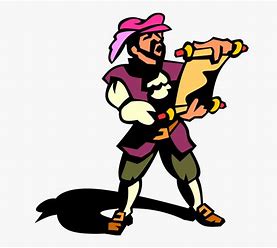 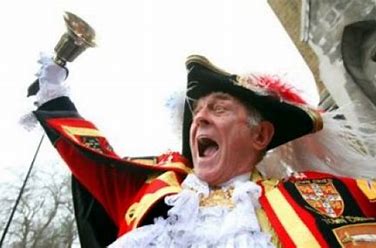 Swan Boat Club’sRenaissance Festival Regatta July 1-4, 2022costume judging will be Saturday 4:30pm!Friday:  Blue Gavel Rib Dinner 5-730pmDetroit light band 8pm-MidnightSaturday:  BBQ chicken dinner  5-7:30pmStanding room only band  (SRO)8pm-midnightHamburgers, Cheeseburgers, hot dogs, French fries, onion rings, walking tacos, nachos and pizza available fri and sat*Breakfast sat 8-10 am/sun 830-1030am*Sunday: Taco bar  3-6pm /karaoke with  dj adam  Call Dockmaster Rick 734-626-0123 for a dockQUESTIONS?  CALL VC “CHIEF” CHRIS 734-735-4617